Hierbij bied ik u de nota naar aanleiding van het verslag inzake het bovenvermelde voorstel en de daarbij horende nota van wijziging aan. Bij de nota naar aanleiding van het verslag is tevens het ontwerp-Besluit Digitaal opkopersregister en Digitaal opkopersloket gevoegd dat eerder dit jaar voor advies aan de betrokken organisaties is voorgelegd en in internetconsultatie is gegaan, alsmede het advies van het College van procureurs-generaal over dat ontwerpbesluit.De Minister van Justitie en Veiligheid,D. Yeşilgöz-Zegerius 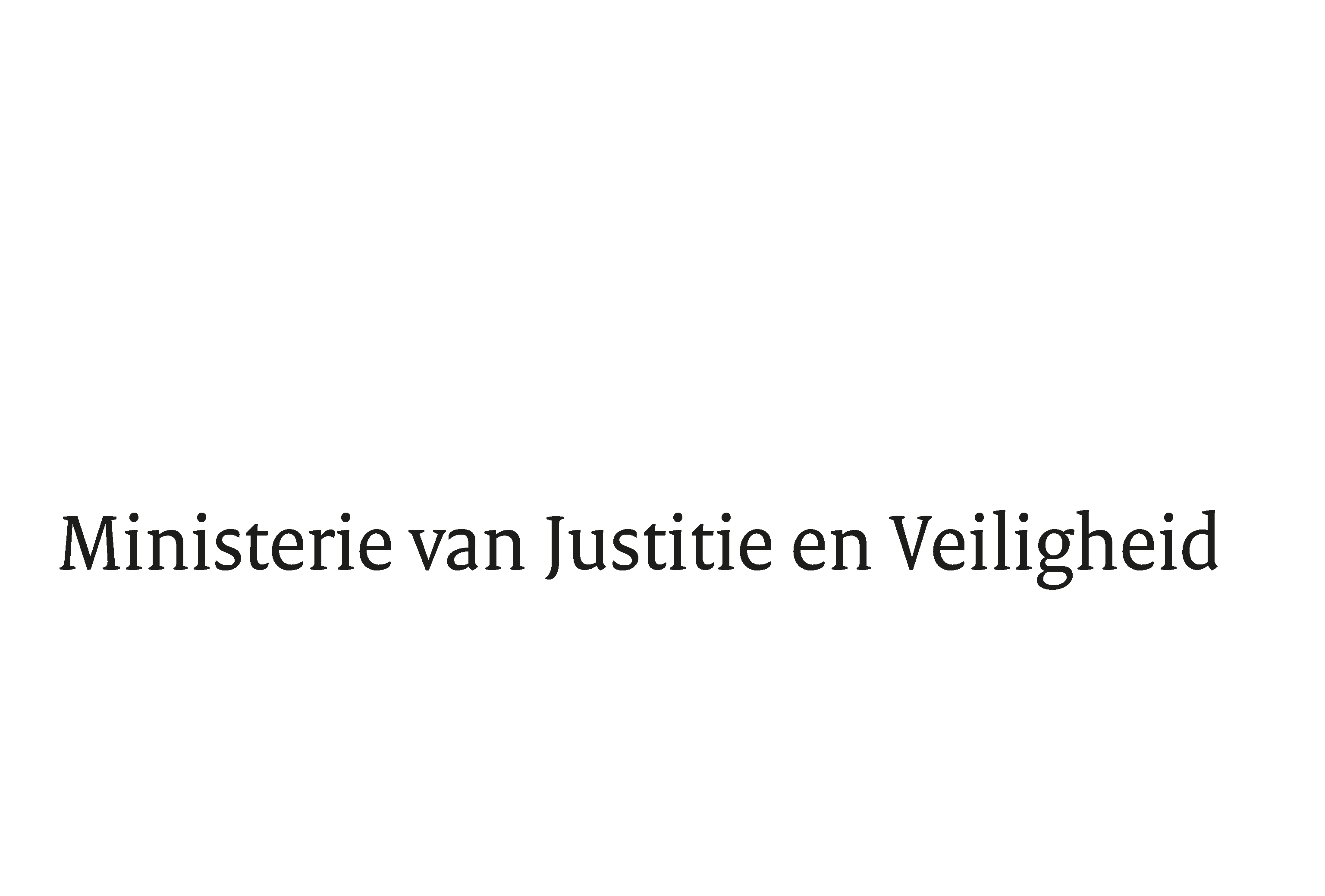 > Retouradres Postbus 20301 2500 EH  Den Haag> Retouradres Postbus 20301 2500 EH  Den HaagAan de Voorzitter van de Tweede Kamer der Staten-GeneraalPostbus 20018 2500 EA  DEN HAAGAan de Voorzitter van de Tweede Kamer der Staten-GeneraalPostbus 20018 2500 EA  DEN HAAGDatum30 augustus 2022OnderwerpVoorstel van wet houdende wijziging van het Wetboek van Strafrecht en het Wetboek van Strafvordering in verband met het verbeteren van de bestrijding van heling, witwassen en de daaraan ten grondslag liggende vermogensdelicten (36 036) Directie Wetgeving en Juridische ZakenSector Straf- en SanctierechtTurfmarkt 1472511 DP  Den HaagPostbus 203012500 EH  Den Haagwww.rijksoverheid.nl/jenvOns kenmerk4139523Bij beantwoording de datum en ons kenmerk vermelden. Wilt u slechts één zaak in uw brief behandelen.